Request Reference: 17181603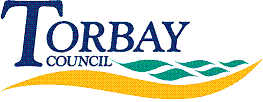 Date received: 30 January 2018Date response sent: 23 February 2018I’m doing some research for our Corporate Management Team about Community Lotteries and was wondering how your Lottery is progressing.If you are able to let me know of how many organisations that have signed up, financial implications – income/outcome and numbers of ticket sales and public perception it would be much appreciated.If it’s easier to send me an up-to-date committee report that would be fine.We have 106 good causes currently signed up to benefit from the Torbay Lottery although not all of them have sold tickets.We have not received any feedback from the public other than those people who have won our bolt on prizes such as free tickets to Torre Abbey. Their response has been very positive and they have welcomed being able to support local good causes.  We also have 118 followers on our Twitter page.We have contracted with Gatherwell Ltd to be our external lottery provider so they do most of the day to day work on our behalf.The lottery does involve ongoing back office support from the Council to approve new good causes, payments and deal with any escalated complaints or issues raised by customers that cannot be dealt with by Gatherwell.  You need an annual budget of at least £2,000 to cover license fees and marketing.Please find below some information that may be of use to you from previous FOI requests we have responded to.1.	When did the lottery to benefit the third sector start?	The Torbay Lottery’s first draw was Saturday 27 May 20172.	How many tickets have you sold in the last year?The Lottery has not been running for a full year.  Between 27 May 2017 and 6 January 2018 the lottery has had 42,581 tickets entered into the draws.3.	Have ticket sales declined since its launch, if so, how many tickets were sold in the month when it was at its peak and how many tickets were sold in the last month?Ticket sales fluctuate from week to week as new players register and existing players leave. The peak month to date was September 2017 and had 6,654 tickets entered into its draws and the latest month of December had 6,270 tickets entered into its draws. It is worth noting however that September 2017 had 5 Saturday draws whilst December had only 4. 4.	How much money has been generated for voluntary and community organisations since the lottery started?Since the first draw and up to 6 January 2018; £25,548 has been raised for local good causes.5.	How many voluntary and community organisations have benefited?	94 organisations have benefited from the lottery to date.6.	How many prizes over £1000 have been won since the lottery started?	There has been one instance of a prize over £1,000 since launch.